Sayı	: Konu	: Tezsiz Yüksek Lisans Danışman Atama ÖneresiFEN BİLİMLERİ ENSTİTÜSÜ MÜDÜRLÜĞÜNEAşağıda adı geçen öğrencinin ders seçiminde ve dönem projesinin yürütülmesinde danışman olarak aşağıda önerilen öğretim üyesi ana bilim dalı başkanlığımızca uygun bulunmuştur. Bilgilerinizi ve gereğini arz ederim.   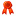          e-imzalıdırAdı-Soyadı-İmzasıAna Bilim Dalı BaşkanıÖğrencinin Adı Soyadı		: …………………………………………………………..Önerilen Öğretim Üyesi		: …………………………………………………………..Yukarıda adı geçen öğrencinin danışmanlığını yürütmeyi kabul ediyorum.   Adı-Soyadı-İmzasıDanışman Öğretim ÜyesiEk: A.B.D. Kurul kararı.